Пишу по «свежим следам»)), а то скоро вообще скажу все прошло незаметно  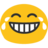 20 февраля вечером начала отходить пробка, 21-го мы с мужем устроили фотосессию, пол дня гуляли, фоткались, наслаждались жизнью ))) 21 редко прихватывало то живот, то поясницу, но совсем не больно. 21-го где-то часов в 9 вечера начало прихватывать поясницу по нарастающей, но тоже все терпимо. Стали с мужем засекать интервалы, за 2 часа с 10 мин сократились до 5 и схватка длилась около 40 сек. Мне очень помогало то, что я знала, что схватка сейчас закончится )) Муж массировал поясницу и боль вообще уходила (да она была и не сильной )). Когда в 1 ночи схватки были регулярно по 40 сек и интервал 5 мин, муж настоял позвонить врачу) Она сказала приехать в приемное, посмотреть и если что позвонить ей. Я пошла в душ, потом пока собралась, в общем, приехали где-то в 2.30 Раскрытие было 4 см и меня оставили. Родилки, как мы и думали, одноместной не было (роддом на Аткарской и Рабочей), но нам пообещали, что в 7освободится и меня с мужем туда отправят. Он ждал на улице в машине. Потом приехала врач, посмотрела, 5 см, и схватки приостановились на пол часа. В 6 см она меня убедила (минут за 20 уговоров и доводов), что необходимо прокалывать пузырь. Я же в свою очередь согласилась, но чтоб мужа мне в родилку пригласили, обосновывая тем, что будет больнее и он мне нужен срочно. В родилке я была одна, причем выключила везде свет, включила музыку, было тепло, уютно даже и вообще не страшно. В общем муж был со мной)) Я безумно рада, что он был со мной все это время, он мне нереально помогал. До 6 см мне помогало дыхание "на свечу", больше никаким даже пробовать не хотела (как-то интуитивно), с 6 и до конца (особенно в конце) - "вдох и выдох в голос", тоже как-то само пришло. В каждую схватку я бежала к Диме, чтобы помассировал поясницу, боль вообще резко сразу притуплялась, причем когда сама делала вообще не помогало. Он меня спасал, я очень ему благодарна!!! Каждая схватка до конца у нас была с массажем. С 4 см меня уговаривали уколоть промидол. Я все время отказывалась, так как все было терпимо, я не видела смысла вообще. Потом, к часам 7 начало немного тужить, врач не поверила, так как ей казалось все очень спокойно и быстро проходит и я особо не корчусь от боли. В общем, из всего потуги для меня оказались самым сложным и, наверное, самым неприятным, но тоже терпимыми вполне, я просто как-то не могла сильно тужиться, казалось, что все как будто порвется, потому что начинаешь ребеночка чувствовать (это больше просто психологический какой-то барьер был). В общем, потуги за 4-5 мы появились на свет))) сразу на живот, потом пуповина, потом забрал неонатолог (9 из 10), потом отдали мужу, а он уже мне на грудь)) Никаких надрезов и разрывов, только сказали небольшое растяжение что ли шейки. В общем, все хорошо. Малышку оставили с нами на 2 часа. Потом забрали. Категорически запретила ее там докормливать (ну попросила очень-очень)). Я достала всех и через час ее принесли. Девчонки, я ждала ужасной боли, а ее не было)) все более чем терпимо!!! Вообще не страшно !!! Вообще !!! Врач сказала, что я всё так проживаю и боли не чувствую потому что вообще не боюсь ) и постоянно удивлялась как это я без обезболивающих) Катя, мои роды были идеальны !! Просто идеальны!!! Спасибо тебе огромное, твой вклад был невероятен!!                                                                    Инна, группа января 2016 года